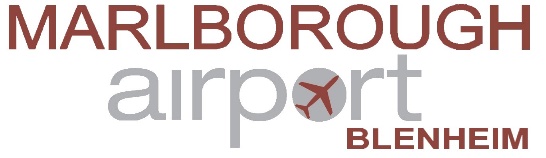 Application for Employment Form_________________________________________________________________________________CONFIDENTIAL_________________________________________________________________________________Marlborough Airport Limited is a wholly owned subsidiary of Marlborough District Holdings Limited a wholly owned company of the Marlborough District Council.Application for EmploymentThis information is collected for the purpose of assessing your suitability for employment at Marlborough Airport Limited (“MAL”).Applicants must complete this form personally, answer all questions, and sign the declaration.  This application should be supported with a Curriculum Vitae and a covering letter.All applicants have the right to access personal information and to request any correction necessary to ensure its accuracy.  This form, your covering letter and curriculum vitae will be retained for 6 months.  Should you wish to have your curriculum vitae returned to you then you need to let us know that in your application. PositionPosition applied for: _________________________________________________________________How did you learn of this vacancy? _____________________________________________________Personal InformationNames(s):_____________________	_________________________	____________________Surname	First Name	          Middle NameResidential Address: _________________________________________________________________________________________________________________________________________________Postal Address (if different from residential address): ________________________________________________________________________________________________________________________Telephone Number: _________________	_____________________	____________________Business	Home	MobileEmail Address:_____________________________________________________________________(Future communications may be forwarded to you by email)General InformationDo you have a current Drivers Licence?		YES		NO	

Have you been convicted of a criminal offence in the last 
seven years?		YES		NO	Are you awaiting trial for a criminal offence?		YES		NO	Have you ever been sentenced to a custodial sentence?	YES		NO	Please be aware that under the Criminal Records Clean Slate Act 2004, you are not obliged to declare certain offences which occurred more than seven years ago.  If you have any doubts, please seek legal advice before completing these questions.Please be aware that if your application is successful the responsibility with this position requires application to the Civil Aviation Authority for clearance as a fit and proper person under the Civil Aviation Act 1990.  This requires provision of a criminal record history from the Ministry of Justice and an Offence History from the New Zealand Transport Agency.Are you legally entitled to work in New Zealand?  		YES		NO	
If you are not a New Zealand citizen, it will be necessary to produce your passport to verify your entitlement to work.Current EmploymentPresent Position: ___________________________________________________________________Present Salary (optional): ____________________________________________________________Name of Employer: _________________________________________________________________Address: __________________________________________________________________________________________________________________________________________________________Telephone Number: _________________	_______________________	____________________Business	Home	MobileEmployment historyList most recent employer first.(1) Name of Employer:_______________________________________________________________Address:__________________________________________________________________________Telephone Number: __________________	___________________	_________________________Business	Home	MobilePosition held: ______________________________________________________________________Reason for leaving (optional): _________________________________________________________(2) Name of Employer:_______________________________________________________________Address:__________________________________________________________________________Telephone Number: __________________	___________________	_________________________Business	Home	MobilePosition held: ______________________________________________________________________Reason for leaving (optional): _________________________________________________________Occupational Safety and HealthHave you had a personal injury caused by a work-related gradual process, disease or infection (eg. Hearing loss, repetitive strain injury, etc), which the tasks of this job may aggravate or contribute to?		YES		NO	If yes, please detail: _________________________________________________________________Do you have any health condition, which may affect your ability to effectively carry out the functions and responsibilities of the position applied for?     YES		NO	If yes, please detail: _________________________________________________________________GeneralIf you were invited to attend an interview, would you wish to bring support? _____________________If your application is successful, when could you commence employment? ______________________RefereesPlease give details of referees who can be contacted.  Please nominate persons able to provide valid comments on your ability to perform the duties of the position applied for.
(1) Name:_________________________________________________________________________
Occupation/Position held: ____________________________________________________________
Address:__________________________________________________________________________
Telephone Number:___________________	______________________	____________________Business	Home	Mobile(1) Name:_________________________________________________________________________
Occupation/Position held: ____________________________________________________________
Address:__________________________________________________________________________
Telephone Number:___________________	______________________	____________________Business	Home	MobileI consent to MAL seeking verbal or written information on a confidential basis about me from my referees.  I authorise the information sought to be released by them to MAL for the purposes of ascertaining my suitability for this position.  I understand that the information to be received by MAL is supplied in confidence as evaluative material and will not be disclosed to me.  Signed: ______________________________________ Date:_____________________________DeclarationI _______________________________________________declare that the answers to the questions in this application are true and correct and that any false or misleading information or suppression of material facts on this form or any other supporting documents may lead to disqualification, or if appointed, to termination of employment.I understand that any misinformation given in the Health and Safety section may result in my being ineligible for work-related accident compensation.I accept that should my application be successful, the forgoing information will form part of my contract of employment.I understand that if I am offered a position, it will be provisional until such time as original documentation evidencing experience, qualifications, and entitlement to work etc is produced.I accept that while MAL will use its best endeavours to protect the confidentiality of this application, MAL cannot be held responsible for the actions or omissions of third parties, over which MAL has no control.  Signed: _____________________________________Date:_____________________________EEO InformationThe following information is required for equal employment opportunity purposes.  Are you: 		Male		Female  To which of the following ethnic group(s) do you consider you belong?European (Pakeha)   Maori   Pacific Islander Other ____________________________       (Please Specify) Do you live with the effects of injury, long-term illness, or disability/disabilities?Yes    	      No If yes, what do they affect (eg: movement, hearing, speech)? _________________________________________________________________________________________________________________